Kepada: Kepala Pusat Pendidikan dan Pemasyarakatan Badan Standardisasi Nasional	Saya yang bertanda tangan di bawah iniNama		:.................................................................................Jabatan	: Kepala Sekolah ......................................................Alamat		: .................................................................................		  .................................................................................Telp/Fax	: .................................................................................HP		: .................................................................................Email		: .................................................................................Dengan ini menyatakan konfirmasi kesediaan siswa sekolah kami untuk berpartisipasi dalam Kompetisi Standardisasi Tingkat Nasional SMA/SMK 2018 yang akan diselenggarakan pada bulan 1 – 30 April 2018. Kami juga bersedia memenuhi syarat dan kewajiban serta jadwal yang telah ditetapkan oleh Badan Standardisasi Nasional. Bersama ini kami lampirkan Form Registrasi …….. orang Siswa/I kami.Demikian kami sampaikan, atas perhatian dan kerjasamanya, diucapkan terima kasih...................,...........................2018Ttd & stempel kepala sekolah(nama kepala sekolah)Registrasi Siswa/i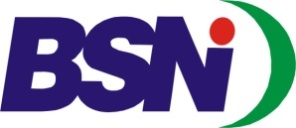 KONFIRMASI PESERTARegistrasi PesertaKompetisi Standar Tingkat Nasional SMA/SMKTahun 2018Registrasi PesertaKompetisi Standar Tingkat Nasional SMA/SMKTahun 2018Registrasi PesertaKompetisi Standar Tingkat Nasional SMA/SMKTahun 2018Registrasi PesertaKompetisi Standar Tingkat Nasional SMA/SMKTahun 2018Registrasi PesertaKompetisi Standar Tingkat Nasional SMA/SMKTahun 2018Registrasi PesertaKompetisi Standar Tingkat Nasional SMA/SMKTahun 2018Registrasi PesertaKompetisi Standar Tingkat Nasional SMA/SMKTahun 2018Registrasi PesertaKompetisi Standar Tingkat Nasional SMA/SMKTahun 2018Nama Sekolah:Identitas Siswa/iNamaKewarga-negaraanUmurJenis Kelamin(Laki-laki / Perempuan))Nomor Telpon SelularEmailJudul EsaiSiswa 1Siswa 2Siswa 3